様式第1号（第3条関係）　諏訪市消防団員サポートカード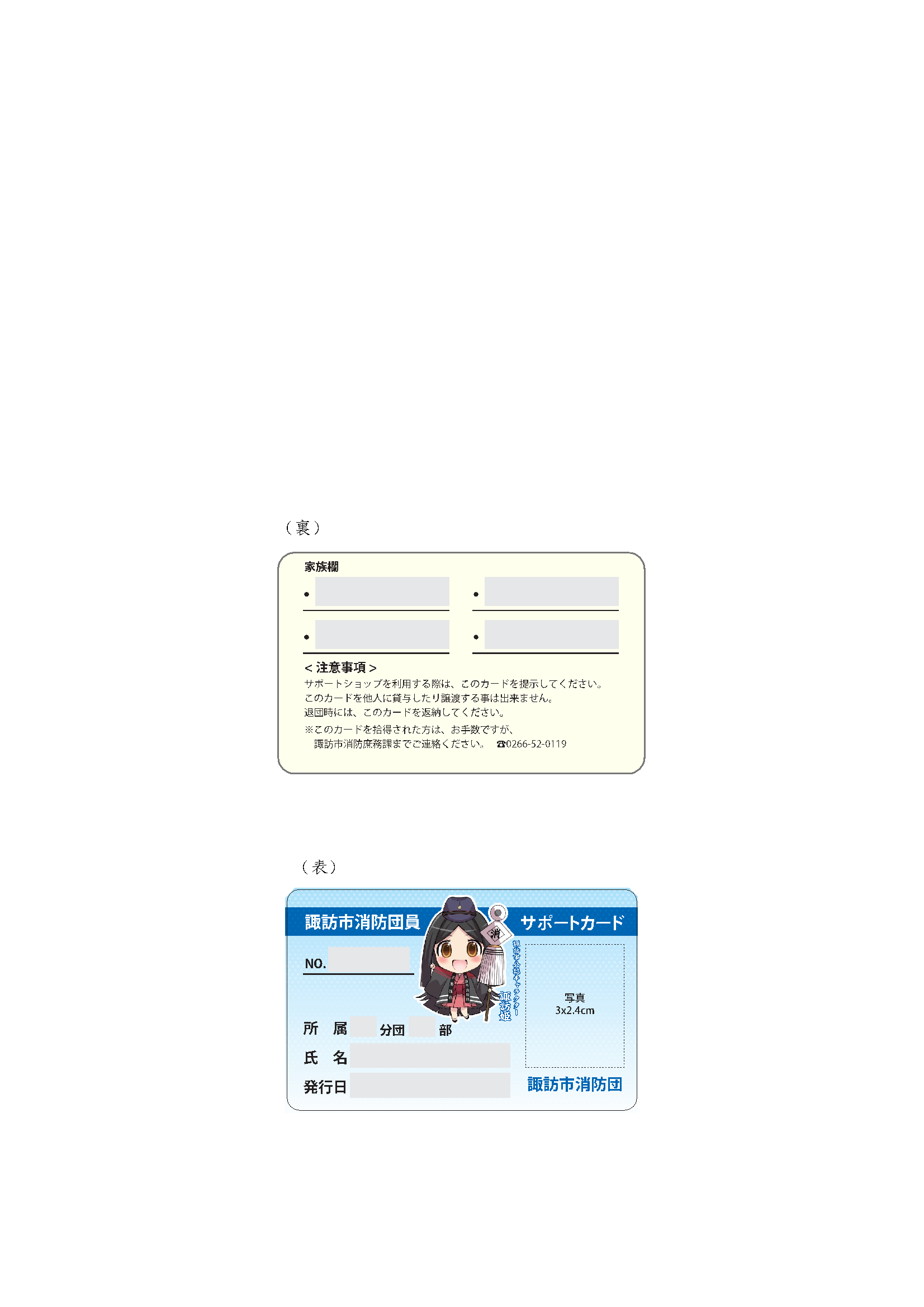 